ΕΛΛΗΝΙΚΗ ΔΗΜΟΚΡΑΤΙΑΥΠΟΥΡΓΕΙΟ ΠΑΙΔΕΙΑΣΕΡΕΥΝΑΣ & ΘΡΗΣ/ΤΩΝ                                                                                                 Ιεράπετρα: 6/10/2016ΠΕΡΙΦ. Δ/ΝΣΗ Π&Δ ΕΚΠ/ΣΗΣ ΚΡΗΤΗΣ                              Αρ. Πρωτ.:      33/Φ 21ΚΕΝΤΡΟ ΠΕΡΙΒΑΛΛΟΝΤΙΚΗΣ ΕΚΠΑΙΔΕΥΣΗΣΙΕΡΑΠΕΤΡΑΣ- ΝΕΑΠΟΛΗΣ                                                    ΠΡΟΣ:    Υπεύθυνους Σχολικών ΔραστηριοτήτωνΤαχ. Δ/νση: Οδυσσέα Ελύτη                                                                              Δ/νσεις Α/θμιας    &                  Ταχ. Κωδ.:  72200 Ιεράπετρα                                                                     Β/θμιας Εκαίδευσης ΚρήτηςΤηλ.: 28420 23103                                                                ΚΟΙΝ: Φαξ: 2842 0 23160Email: mail@kpe-ierap.las.sch.gr Site: http://kpe-ierap.las.sch.grΘΕΜΑ: Συμμετοχή σχολικών ομάδων στο περιφερειακό δίκτυο «Υγροτ(ρ)οπο-ποιώ τη συμπεριφορά μου»Αγαπητοί συνάδελφοι. Σας ενημερώνουμε ότι το θεματικό δίκτυο περιβαλλοντικής εκπαίδευσης που συντονίζει το κέντρο μας, με τίτλο: «Υγροτ(ρ)οπο-ποιώ τη συμπεριφορά μου» συνεχίζει και για το τρέχον σχολικό έτος τη λειτουργία του. Το ΚΠΕ Ιεράπετρας/Νεάπολης προσκαλεί όλους τους εκπαιδευτικούς που επιθυμούν να ενταχθούν στο δίκτυο και που θα υλοποιήσουν την σχολική χρονιά 2016-2017 ομοθεματικό περιβαλλοντικό πρόγραμμα να δηλώσουν την συμμετοχή τους σε αυτό, συμπληρώνοντας την αίτηση που ακολουθεί (και ισχύει ΜΟΝΟ για το παρόν σχολικό έτος) και στέλνοντας τη στον υπεύθυνο σχολικό δραστηριοτήτων της οικείας διεύθυνσης μέχρι την Παρασκευή 4 Νοεμβρίου 2016. Μέσω του δικτύου, οι μαθητές-τριες και οι συντονιστές εκπαιδευτικοί θα έχουν προτεραιότητα  για την επίσκεψή τους στο κέντρο μας. Θα έχουν την ευκαιρία να ενημερωθούν, να ανταλλάξουν απόψεις, εμπειρίες και πληροφορίες, να υιοθετήσουν στάσεις και συμπεριφορές και να αναπτύξουν δράσεις στην κατεύθυνση της αειφόρου εκπαίδευσης. Περισσότερες πληροφορίες για τη λειτουργία και τις δραστηριότητες του δικτύου μπορείτε να βρείτε στην ιστοσελίδα μας ή στο τηλέφωνο του κέντρου μας 2842023103.Η Πρόεδρος του δικτύου                               Ο Υπεύθυνος του Κ.Π.Ε. Ιεράπετρας- Νεάπολης   Τσαντιράκη Σοφία                                                                Μυλωνάκης Ευστράτιος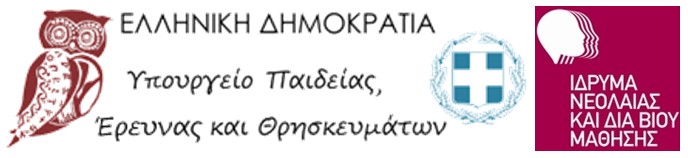 